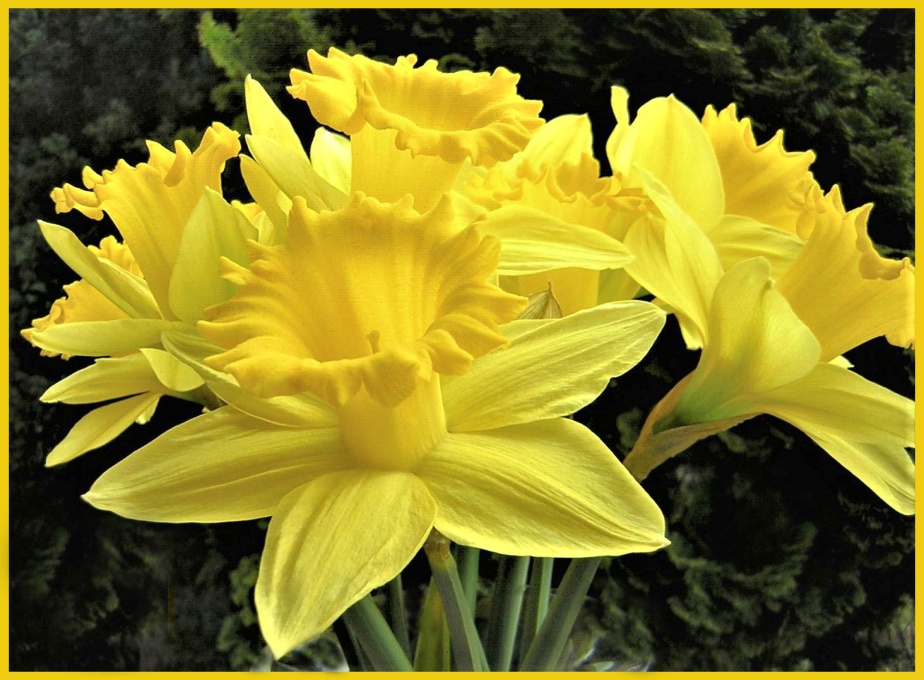 关于耶稣基督在世和在天生活的未知知识- 第6部分 -信息主题。对有关耶稣的内在神性指示和他所谓的受难的信念的纠正。在早期犹太人的著作中扭曲了天上的神律，并对敬虔的人的生活产生了毁灭性的影响，直到今天。这导致了造假者和内心的人的意识进一步增长。为什么耶稣被宣布为超自然的民间英雄和人格。唤醒人们从精神领袖的意见和教义中脱离出来。礼物或捐赠可能意味着什么。每时每刻接近天国的生活如何能够成功。关于天国的进化事件的解释，从以前的前创造与领导的第一个生命到所有光明生命和爱的精神（上帝）的公正平等。*      *      *     延续信息。我在流浪中的耶稣生活与不断变化的心地善良、善于交际的男女同伴--他们是救赎的天国计划的化身，在基督教宗教中他们被称为门徒--与宗教上传给你的方式完全不同。这些心地单纯的人感到被我温和的声音所吸引，特别是被那些深刻的新的神谕所吸引，而这些神谕对他们来说还是未知的，因此他们作为真正的心灵之友陪伴了我一段时间。在我被囚禁之前，我已经怀疑有一天新同伴中的一个会背叛我。但我不知道被捕的确切时间和地点。如果我知道这一点，我就可以免去许多痛苦，并可以与我的心灵朋友们一起度过更多的岁月，我内心的光明存在从天上的存在中清楚地认识他们。你们这些天国之光的儿女们，你们能这样接受吗？文士们今天仍然相信，我是按照我们亲爱的父亲--乌尔在我是爱的结合中的意愿，以荆棘冠冕和难以言喻的痛苦在十字架上过早地结束我的生命。但这是一个错误的说法，只能来自于她心寒的头脑。如果作为造物主最大的爱和怜悯的天国元神把我引向这个残酷的生命终点，那么他就真的不比这世上堕落得最深、最冷酷的人和灵魂好。他总是关心我们的生活，对我们进行感人的照顾。他给了我们建议和警告，使我们不会因为心中的意识和观点的不同而受到诱惑，在人性和精神上伤害自己。他只能通过内在的话语告诉我们，在原始太阳的那一刻，我们所看到的是什么，因为未来的观点只能从最新的、当前的宇宙生活状况中确定。因此，我们无法为我们的尘世生活得到任何有预见性的准确指示。这一点我们从他那里知道，因此我只收到简短的警告，让我们思考，在我们未来的计划和行动中要小心。我们知道，当希律王的士兵来找我们的时候，我们总是面临着失去生命的危险。对于那些能够想象到这一点的人来说，很明显，我们永远不可能以我们的内在话语公开出现。相反，我们必须为它找到好的藏身之处，这样我们才能不受干扰地接收来自天父乌尔的信息。我与天上的信徒生活中的困难情况被文士们在许多不同的著作中曲解了。据称，应该只有十二个男伴和我一起上路。但是这句话被错误地传给了公众，不幸的是，以宗教为导向的人类今天仍然相信它。我们已经从犹太人的著作中知道了这种歪曲，我们不时地阅读这些著作，以确定犹太人是如何对待上帝的律法的。当我们读到他们著作中的一些段落时，我们感到非常失望或惊恐。措辞非常严厉和冷静，因此是心有灵犀。我们不喜欢这样，因为我们可以听到我们敬爱的父亲-乌尔在我的上帝启示的话语上说得更加温暖和仁慈。这向我们证明，他们的著作不可能来自仁慈的爱之泉源。我们后来没有关注它们，因为我们可以通过文字的振动来判断，这些文字不可能来自上帝。这对我们来说是一个重要的认识，以便更强烈地转向上帝的内在来源。只有他带着未知知识的新灵感启示给我们带来了我们之间的心灵温暖，我们总是在一个更高的振动光中看到自己的信息，作为爱的精神的心脏开放的人。 我们的生活从来没有轻松过，因为我们在外面有最大的困难。我的同伴们的家人对我们盲目地走向灭亡大加责备，因为我们在生活中还有其他意图，与他们习惯的生活方式和宗教信仰不一致。我们对他们来说就像麻风病人，没有人愿意靠近。他们指责我用我的知识勾引我的同伴，使他们产生依赖。他们指责我把他们推向毁灭，警告他们不要与我交往。他们只知道他们的圣经，上面说：凡是退出他们的宗教知识而转向另一个人的，上帝的敌人会引诱他。这就是犹太人对彼此的严格和狂热，也是对我们的严格和狂热。我们意识到，我们是他们不需要的。但他们中没有人把我们出卖给希律王，因为他们不赞成他与罗马人合作的暴力领导方式。因此，我们没有必要担心他们的危险。更多的是一些愤怒的同伴，他们在帐篷营地不断给我们制造麻烦。他们突然反对神圣的信息，因为他们从其他人那里听说，这些信息据说包含不真实的内容，所以它们一定是来自上帝的对手。这些在灵性上尚未成熟的同伴，不能区分来自心灵的东西和来自思想的东西，因此他们没有正确理解我们的信息，或者他们被一些启示的话语所干扰，因为他们更重视个别的话语而不是启示的意义。这也是我们从未公开 "内心话 "的原因。我们已经从我们亲爱的父亲-乌尔那里知道，我们不应该公开给出启示词，因为这已经意味着对深度堕落的叛教星球生命原则的干涉。一些来自天国救恩计划的信徒，他们陪伴我的时间较长，并与我的内在话语收集经验，他们自己也不时地拿起神的话语。但他们没有成功地深入到精神意识中去，因为他们仍然把精神知识活得太肤浅，没有注意到表面的神圣严肃性。他们还犯了一个很大的错误：他们没有从天上人的宇宙法律观点来看待神圣信息的意义，而是过于人性化地看待它，把它主要与这个地球上的生活联系起来。因此，他们的人类意识没有扩大，因为这对他们广泛成熟的灵魂和神灵是可取的。 只有当一个传道人认真努力思考他的尘世和永恒的精神生活，以便能够在他的意识中成长，只有这样，他才会想进一步问上帝的精神更深刻的问题。这不是他出于好奇而做的，而是完全出于内心与上帝的联系，当他通过自己的灵魂感觉到想要了解这个和那个的天道。只有这样，他的意识才会根据他广泛成熟的灵魂而成长和变化。如果他出于内心的信念，每天一点一点地把知识付诸实践，那么他的意识就会越来越膨胀。在这种精神上的愉悦状态下，他就有可能在生活中不断地在精神上看得更远，超越人类的视野。那么他在世的时间对他来说是非常宝贵的，因为他可以通过新的发现，每时每刻在精神上变得更加丰富。这些对他来说是珍贵的珠宝，是一个真诚的传道人最看重的，也是非常感谢上帝的。但是，一个灵性上片面和肤浅的人在这一点上并没有成功地用神的内在话语，因为他仍然把他以前的人类思维看得太重要。他的灵魂意识，在精神上总是可以比人类领先一点或相当远，但在这样的精神上不动声色的行为下，很难扩展。这个对灵魂的扩展、振动的提高和能量的增加如此重要的合法性，在目前也被那些接受我的爱的话语的救世主的化身天国计划的人和那些听到或读到它的人误解了。他们都想在内在的道路上更接近天国，但他们与我在我中的爱的精神不一致，以及他们在实现其合法知识方面的疏忽，并不考虑他们。好吧，我作为耶稣的生活与你们从《圣经》记载和电影中所经历的完全不同。在这里，我，基督，仍然可以纠正许多被伪造的东西，但播音员的可用时间不足以这样做。当时的文士们把我的光明生活在其中的拿撒勒人耶稣提升为超验的民间英雄或超自然的人格。对于今天的文士和许多大小宗教团体的领导人来说，这一点要继续保持，因为他们把我作为他们最宝贵的形象代言人。 真的，他们还没有理解我的简单生活，因为他们喜欢把自己看得很重要。那些在个人骄傲中高高在上地生活的人，即使有，也很难理解我作为耶稣的谦卑、退缩的生活。这样的人不能成功地区分关于我的耶稣生活的陈述中的不真实和真实。他的灵魂没有通过精细的高振动冲动找到接触其人的机会，让他在情感层面理解他所接受的知识中的真假。他的灵魂即被人的次意识和上层意识中的高尚贮藏所阻挡，因此它在意识上总是保持不变，这也发生在其人身上。这是一个骄傲的人的灵魂中我的爱的精神的悲伤状态。当时许多小型宗教团体和大型宗教的创始人，经常使用我的名字，喜欢谈论我所谓的教义，他们总是希望在信徒面前成为特别受尊重和敬重的人。今天他们的追随者也是如此，你可以看到。对于那些在精神上无知地加入文士的教导的信徒来说，我，在耶稣里的基督，将作为一个无法解释和无法实现的奇迹人物被终身和永远记住。因此，他们更有可能为其不自由的宗教团体招募新的心胸开阔的人，也更有可能将其成员与自己联系在一起。 通过有宗教信仰的人的捐助和捐赠，他们长期以来一直生活得很好。真的，通过我这个人物，他们今天还想让许多信徒相信，我会给他们天国的命令，让他们建立一个宗教团体并保持下去。这一点我从来没有打算给信神的人，因为一个宗教团体总是包括与领导人物和他们的教导的联系。世界上的许多宗教团体并不是按照我的指示而存在的，因为那里传授的观点与我谦卑的生活毫无关系，而且那里也没有传授进入天堂的自由内在途径。我的爱的精神总是反对每一个对世俗观点的执着，也反对对不同的宗教教义，或较小或较大的宗教团体的执着。我从未主张在地球上建立宗教或精神社区。 这不仅被信奉上帝的人误解了，而且直到现在还被内向的人误解了。他们错误地认为是天上的爱的精神宣布和命令了关于耶稣的这件事。但在这一点上，他们大错特错了。我的爱的精神不赞成不自由的宗教和精神团体，因为灵魂在来世也感觉到与他们的束缚，这已经在几千年的尘世中反复出现。他们无法摆脱社区以及彼此之间的关系，因为他们只听从教导他们的领袖，并且固执于此。他们最终被他束缚，在他的建议下与他在这个世界上再次化身--而且是成群结队。他们感激他，因为据说他向他们传授了通往更高意识的精神知识。但事实是，通过他们的宗教束缚，他们的灵魂在虚无缥缈的来世仍被束缚在地上。我的信息笔记是为今天与信仰团体及其领导人有联系的内心的人准备的。对于他们，我从最伟大的普世之心出发，以神圣恳切的震动向他们发出呼吁，要求他们从错误的行为或错误的指导的睡眠中醒来！这就是我的观点。这种睡眠伴随着他们在另一个世界的时间里持续了数个世纪，在地球的时间里持续了数千年。你能想象这个吗？我，基督，呼唤所有受宗教约束的人的心，问他们关于预言家的事。 你什么时候才能最终从你的宗教和精神领袖的意见和教义中解放出来？你的人类和灵魂意识何时才能觉醒，实现精神上的自给自足？这些问题是向那些在世界黑暗森林中迷失的心地善良的信众提出的。我给他们的建议是，从所有相信代表我行事的宗教和精神导向的教师那里解放出来。这个致命的错误使他们失去了许多痛苦的生命，此外还有地球上悲惨的生活条件，因为他们总是相信是我要求他们在黑暗的地球上化身，据说是为了建立一个和平的王国。但事实上，黑暗生命把这个错误悄悄地告诉了你们，他们不再想回到天国，因为他们清楚地知道，只有当你们在他们身边时，他们在能量和物质上才会好。从你的精神睡眠中醒来吧，你已经睡了好几个世纪了。背对着他们，和我一起为你们的灵性归宿准备好一切!我向你们的心提出这个伟大的请求，供你们自由考虑。我以前那些心地善良的同伴，--他们是救世的天国计划的化身，陪伴了我一段时间--也被当时的宗教领袖蒙蔽了，直到他们最终从他们那里解放出来，准备像我一样过上自由独立的生活。在这一点上，不再有任何地方可以约束另一个人并在宗教上影响他。任何认为我给他们下了精神咒语以帮助我更好地实现我的人生目标的人都是非常错误的。我总是让他们自由来去。他们中没有一个人可以说是我对他们的口授。他们之所以和我一起来，是因为他们从心里感觉到我是从高振动的能量源--上帝那里汲取的。他们已经明白了，因为他们的心向心的温暖、爱和安全敞开，他们也把这些东西送给了别人。这是他们一次又一次感到被我吸引并暂时留下的唯一原因。 有些人只是不时地给我带来一些小的物质礼物，向我表示他们喜欢和我在一起。这些我起初犹豫地接受了，但后来又感激地接受了，因为它们来自于他们的内心。他们没有给我留下印象，让我觉得有义务为他们做什么。他们很快就感觉到，他们在亲切和平的气氛中出现，对我来说意义重大。我认为我们在几个帐篷里的聚会，以及与少数思想开放的同伴的短暂的社区生活，对我们的精神发展非常重要。如果有人因为认为自己还想和其他人一起做一些有意义的事情而在精神的内在道路上停了下来，那么他在实现自己的精神知识方面确实有很大的困难。我建议这些人宁可寻找一个精神团体，在这个团体中，个人修养高的、有决断力的和不改变的人在一起。在那里，如果他们不认真对待自己的属灵成长知识，就不会被注意到。我从我的信息中知道，与志同道合的人在一起是多么重要，也知道平等和不平等的振动能量粒子（原子）的天道是如何运作的。我还意识到，不平等的人由于人生观不同，会面临巨大的无法克服的阻力，这不仅意味着他们之间的不和谐，也意味着所有人的生命能量的明显损失。 由于这些原因，你可以看到为什么我发自内心地关心我周围的人不再对生命和合法的取向有同样的态度。但正因为如此，我对那些不想代表我们的人生观的人没有轻视和不公正。他们中的一些人很不高兴，说上帝只能对我讲不违背他们的《圣经》和能掌握他们意识的知识。他们不愿意接受有深刻解释的新知识。尤其是实现谦卑和忍耐的神圣指示，他们无法承受，因为他们的意识被强烈的矛盾所覆盖。一段时间后，我们便一起要求这些难缠的人自愿离开我们，因为我们不再愿意认可他们与我们的人生观相反的决定性行为和不容忍。但在此之前，我们曾向他们指出，如果他们想与我们保持亲密关系，那么他们就应该表现出发自内心的意愿，在他们的心中与神更亲密。如果他们真诚地愿意这样做，并努力与我们一起认真地解决他们的缺点和弱点，那么这对我们，特别是对我来说是一个巨大的喜悦。我在心里欢呼雀跃地感谢我爱的父亲--乌尔，当一个人通过他的信息再次成功地接近宇宙的一体之心。这些是对我来说最大的属灵礼物，只有这些才算。 根据我们谦虚的生活态度，那些起初错误地认为必须通过外在的礼物向我表达爱意的人，后来也向自己看齐。我通常以感谢的态度拒绝他们，因为我不想被他们的礼物所影响。我正确地猜到了巨大的危险，因为通过外在的礼物，有些人往往不自觉地想要讨好某人。许多有世俗观念的人想获得某人的青睐，以便他们以后能按照自己的意愿影响这个人。这并不适用于每一个人，但我立即怀疑是谁想利用我的善良天性。因此，我没有允许计算的礼物给我。然而，我对一件小事感到非常高兴，比如一个同伴充满爱意地给我准备的美味佳肴。我再次在他们需要的地方提供了帮助。从中你可以看到什么对我和我周围的人的自由生活是重要的。今天，许多物质礼物被送给了一些传教士。从上帝的角度来看，只有当传道人只有少量的经济来源，不能使他过上正常的、适度的生活时，才可以接受这种做法。但他不需要穷困潦倒，以这种可悲和不值得的方式来体现神圣的光明生命的所谓谦逊和朴素。以这种方式误解天上的生活方式的人，迫使自己生活在不值得的环境中，因为他不知道神圣的生活原则为他提供更值得的东西。 请你们从错误的观点中解脱出来，即你们应该在地球上存在，低于有价值的天国生活的水平，据说是为了以这种方式向外界展示神圣的意愿。这在过去和今天都不是为天上的人准备的，他们在救赎计划中化身为自己。但是，他们应该考虑到，当他们拥有过剩的商品或经济手段，却仍然不为贫穷和需要帮助的同胞敞开心扉时，他们的行为会变得越来越无情，越来越没有爱心。像这样生活的人，如果他用不仁慈的态度越来越多地覆盖他的灵魂，也不必感到惊讶。这可能会产生灾难性的后果，特别是对一个来自天堂的后世救赎计划的灵魂，但由于播音员的时间限制，我不想在这个信息中提及。传教士可以接受知名人士和热心朋友的资助，以便过上正常和有尊严的生活。但这种支持应该在虔诚谦卑的范围内。如果一个传教士和一个亲密的人之间在人际和精神层面上建立了亲切而真诚的友谊，并且传教士被提供，例如，为他的小日子提供一笔遗产，那么他可以怀着一颗感恩的心接受它。但他应该事先知道，他不应该因此而改变他谦虚和简单的生活方式，否则他将发现自己在合法流动的、神圣的爱流之外。如果他接受了遗产，那么他就能因此使自己的生命更有价值。然而，在这个无情无义的世界上，一个诚实的传令官永远不会忘记他那些生活得很差的同伴。他总是在他仁慈的心中带着他们，并总是将他的盈余以小额捐款的方式捐赠给贫穷和需要的人。这句话是从神圣的、仁慈的爱的源泉说出来的，不仅是针对一个传道人，也适用于那些已经着手向神圣的光芒打开心门的人。对他们，我同样从最伟大的宇宙之心说到他们的灵魂之心，他们的生命核心，其中储存着所有创造物的神圣之爱和怜悯的最高光振动。如果你现在已经正确理解了神圣的意义，那么你就知道该怎么做才能再次激活你的爱和慈悲的光振动，这在天国中已经通过你的善行而被打开。 直到现在，守法的传教士还被他们的追随者用许多赞美之词抬高，此外，出于感激，他们还得到了过多的商品和动产礼物。今天的一些追随者对这种传教士的支持产生了误解。被高度推崇的传道人后来住在豪华的生活区和房子里，因为他们错误地认为他们的生活应该已经类似于天上的存在，并适应它。一个传教士如果允许自己被他的追随者以这种方式赠予，尽管他的生计会很充足，而且他也没有陷入困境，但他确实是被误导了。他将不再能够通过他高高在上的、高贵的生活方式听到我内在的话语，这是为人类的骄傲所指定的。 同样，毫无戒心的传教士允许自己被那些带来的人帮助，他们愿意以计算的方式帮助，因为他们想让他在精神上和物质上与自己对齐。在过去，直到现在，依赖性的深思者一次又一次地与他们的赞助者发生了巨大的问题。 另外，那些经济困难的修士，如果得到慈悲的、虔诚的人的帮助，或者因为生活简朴而得到支持，也同样可能在他们身上遇到困难。当一个修士意识到一个好朋友因为拒绝信息见证而离他而去时，恐惧就会在他心中蔓延开来，而这个朋友在他困难的经济状况下一直支持他。 有时，传道人会失去一个好朋友，因为他负责的内文任务对他的时间提出了巨大的要求，因此他没有什么时间把更多的时间投入到他喜欢的人和他们的生活中去。一个心胸开阔的传道人从内心感觉到，他希望对每个人都公平，也不想在感情上对任何好朋友不利。然而，他根本无法做到无处不在。由于他不能为他们花足够的时间，一些有帮助的人可能会对他感到失望，并在不理解的情况下无情地放弃他。 你们这些心胸开阔的人，请用真诚的预言家来同情和理解。让他有时间喘口气。好的传道人过去和现在确实在地球上非常罕见，对上帝的灵来说非常珍贵，比地球上所有的宝石都要珍贵。如果你能理解这一点，那么请不要依附于任何正在尽力的传道人。要有耐心，让他觉得他可以继续依靠你。这是我--你们在我中的永恒兄弟基督--的衷心请求，他非常感谢传道者为整个受造物所做的发自内心、不引人注意的工作。我也要感谢所有的受造物，因为我们都满怀希望地站在每一个传道者的身后，他们通过谦卑、谦虚和对整体创造的奉献，设法从我的爱流中不断汲取神圣的礼物，同样地，在那些快乐地阅读或听到爱的心语并考虑到他们的自由意志而将其提供给精神成熟的人的背后。 请不要让你亲近的使者在生活的任何方面依赖你，否则他将遭受与其他许多优秀使者同样的命运。这些人允许自己被带入依赖性，尽管他们通过灵魂感受到我的警告冲动，不要与自私的恩人发生关系。戒烟者的一些赞助者期望通过他们的支持从他那里得到一定的回报。如果他不能满足这些要求，他们可能会试图让他的生活变得困难。有些主顾喜欢与好的戒酒者套近乎，以获得他的青睐。为了让创始人和他的朋友们看得起，他们别有用心，这种情况并不少见。 如果一个好的传令官允许自己依赖一个人，那么他就会失去独立性。真的，这将是他的堕落，因为他将没有行动的自由，无法进一步实现灵性的成熟。请不要对这个时代的传道人这样做，也不要对你们自己这样做。 如果一个信使从我的爱的精神中收到一个新的法律声明，而你还不知道，那么请不要用你相反的知识和有主见的声明来压迫他，因为他可能会变得焦虑，想再次撤销对人类内部如此重要的沟通！这时，你就会发现，他是一个很好的人。这样做的悲惨后果是，我的爱的精神将不再能够向他传达关于某个主题的法律的新陈述，因此他和你都不能达到进一步的精神成熟。你已经可以非常有同情心地称呼他，而不会因为一个新的法律声明而有意见的暗示，这对你来说仍然显得不可理解。但传道者应避免自己的解释，否则他就会以说教的方式说话，从而与神圣的光明生命原则拉开距离。这意味着他不能再摇身一变成为上帝爱的 "我是 "之流，并从天上的源头汲取营养。这样一来，非常多的预言家都失败了，现在不知不觉地从他们的潜意识中汲取了混合的储存物。请尽量不要介入戒烟者的私人生活。他有良好的权利过自己的生活，不受其他人的影响，以进一步发展精神。每位传教士和每个人都挖掘了某种意识，引导他走向进一步的内在和外在步骤。如果创始人过多地与你的意识保持一致，那么你就会抑制他的新意识被打开，我的爱的精神想通过他的灵魂引导他进入。如果他将自己在生活的一个领域定位到你仍然不成熟的意识，那么他将不再能够进一步的精神步骤到他灵魂的既定目标。这对一个传教士来说意味着精神和外在的停滞，对一个在通往天国的内在道路上的返回者来说也是如此。想在精神上提升自己以达到天堂的完美的人，应该一次又一次地采取内在和外在的改变步骤。如果没有这些步骤，他确实是一个不断在他的知识大厦周围移动的人，但没有通过实现他的知识接近天堂的目标。在你们这些进入天国之光的精神山地流浪者中，谁不想通过也许是艰巨的改变他的无耻特质或他的外在不良生活环境来达到更高的、扩大的和清晰的视野，他只是永远从他的意识角度看同样的事情，也保持他的原样--一样的！这就是我们的精神。这就是为什么我的爱的精神建议你表面上注意你的生活方式，以及它还有什么可以改进或提高的地方。在生活中，你会遇到许多有趣的、有见地的时刻和情况，在这些时刻和情况下，你会相应地思考、说话和行为。如果可以的话，试着现在或晚上回顾一下这一天，看看你的思想去了哪里，你是否变得焦躁不安。每一种不安都向你表明，思想的力量在你身上起作用，而这种力量不可能来自于神圣的起源。因此，往深处看，你会看到负面的原因。 如果你想重新生活在接近天体能量来源的内心平静和平衡中，那么就把你内心产生不安的问题交给我的爱的精神。明智地想一想，是否值得让自己被消极的想法影响到如此程度，以至于感到身体不适和忧虑重重？谁召唤我，爱的内在精神，来帮助他，我就通过他的灵魂帮助他。但人首先应该愿意站在他的外部问题之上。只有在这个阶段，我才有可能把你带入我爱的力量的茧中。然后你立即感到一种解脱，松了一口气，并从永生的更高视野中认识到你的问题实际上是多么微不足道。 最常见的是，问题是人格上的主张。这个人要么感到受挫，要么感到受伤。在一个仍旧骄傲的人身上已经产生了不要忍受这种情况的想法。在这个阶段，地球上的灵魂会介入，影响人的不愉快的想法、言语和行动。如果一个内在的人让自己受到诱惑，那么后来悔恨的感觉就会从他心胸开阔的灵魂中出来，因为它在上帝面前为自己的人感到羞愧，也会道歉。因此要更加注意，你很快就能用我的爱的力量克服骄傲的特征，并接近你的灵魂已经在天国生活的和谐和温柔的生活方式。请不遗余力地分析你的性格。在你对他人的行为中，你仍然可以得到许多可以改进的提示。请经常将你的行为与你的天国法律知识相比较。如果你不能确定你的行为是好是坏，那么请我的爱的精神让你在情感层面感受到这一点。 请在精神上高瞻远瞩地思考和生活，并意识到每时每刻都能使你更接近神圣的生命，如果你把它视为珍贵的话。每一个时刻和每一种情况都想刺激你进一步的精神成熟，并说一些具体的东西，如果你想接受它以扩大意识。认真对待我的建议，那么你就会更容易认识到自己的错误和弱点，并一点一点地克服它们。即使你有时是独自一人，一些或许多想法也会进入你的上层意识。正确判断和分类这些东西，分为合法的或相反的，将是一项有价值的任务，这将帮助你更好地了解你目前的意识状态。通过这种方式，你可以不断地意识到你的非法思想，也可以确定你一时的性格弱点。总是这样实践的人，因为他感觉到自己灵魂深处对光明家园的渴望，所以没有时间去密集地占用别人的私人生活。 真的，他不会为一个人不可理解的生活方式耿耿于怀，以及通过他的宽容也不想对他做出不愉快的评论。他不再批评同伴的自由精神发展，而只看自己的，因为他想回到神性生命的光明家园。在那里，我通过他愿意的、与上帝相连的灵魂引导他，它没有什么不做的，所以它的人类打扮更多的是转向天国人的非个人的、谦卑的行为。在你的灵魂中，我，爱的天灵，正在等待你的积极改变。要有智慧，不要因为你的意识落后或停滞不前，而让你远大的灵魂和人类之间形成巨大的精神鸿沟。这就是当你太注意其他人的生活方式而忘记强烈地照亮自己的缺点和弱点时发生的事情。我之所以给你这个信息，是因为一些有灵性的人不能区分他们在对亲近的人，也对天上的传道人的行为中是活在神的旨意还是自己的旨意。我作为耶稣的尘世生活是以逃离希律的士兵为标志的。我担心我们和同伴们的生命。因此，我们总是住在偏远的沙漠地区，没有人怀疑我们，但这是非常困难的生存。当我们的熟人和朋友圈中有人或家人再次访问我们时，我们非常高兴。他们总是把不认识的人带到我们的帐篷营地。他们对我们快乐和自由的人生观以及关于我的神圣信息感兴趣。但他们并不总是心胸开阔的人。他们中的一些人是富裕的。他们带着礼物来欢迎我，但我没有接受，因为他们不是发自内心。我从眼神中看出了不诚实的别有用心的动机，它告诉我，这个人打算通过慷慨的礼物把自己放在前面，以获得精神上的好处。他还不能区分礼物是发自内心还是来自精打细算的头脑。我从内心深处感觉到了这一点，并以发自内心的姿态拒绝了他斤斤计较的礼物。我请他理解，我想遵守我的既定原则，谦虚地生活。我对他说，到目前为止，上帝已经给了我谦虚生活的力量。我衷心地要求他接受我的生活方式，并在我们总是通过我的内在话语从神那里得到的属灵恩赐中更加欢喜。然而，这并没有让他高兴，因为他习惯于赠送不被拒绝的礼物。他对我的温和拒绝非常生气，没有让我们再见到他就离开了。知道，谁绝对想把自己的礼物交给信使或另一个人，因为他认为自己在我的爱的精神意义上做了一件好事，他应该试着多分析一下自己的冲动。可能在他身上隐藏着一种强烈的帮助冲动，但这与神性生命的谦卑、自由和帮助行为无关。这就是为什么他的行为在神圣的法律之外，因为我们天上的人不会把我们的知识，也没有礼物或其他，强加给任何其他生命。这种对其他生命的绝对自由的行为已经被我们的原始父母示范给我们，我们永远不想错过它。这就是为什么我们把这种不显眼的行为纳入天体法则，甚至在前创造中也是如此。 如果一个人错误地认为另一个人必须接受他的慷慨和帮助而不争论，他就大错特错了。他还没有意识到，他的侵扰性、帮助性行为或他的礼物可能会让另一个人感到不愉快。他还没有意识到这一点，因为他粗糙的外壳还不允许他在感情中察觉到另一个人来自内心深处，也不允许他对自己善意的帮助或礼物的温柔拒绝。这种感知被他以前化身的灵魂的非法储存所阻止。他们仍然含有粗俗的特征，即对他人的粗鲁和不理解的行为。这就是为什么这样的人很难理解对他的帮助或礼物的拒绝，也很难平静地接受它，没有怨言，理解。用粗鲁的行为掩盖灵魂，在不同生活领域的人身上可以表现出这样的东西。 一个人行为固执或非常固执，用越来越大的声音无情地争取他所谓的权利。此外，他仍然误判敏感的人，认为他们的反应不应该如此过度敏感。另外，深思熟虑的步态，即走路时脚步艰难而响亮，让人知道他身上仍有不绅士的特质。谁更接近天人的温柔和敏感，并且已经成为精神上的移动，也就是说，确实容易接受新的精神知识，也容易生活，他的动作变得越来越温柔，脚步越来越轻盈。从内心来说，他觉得自己更喜欢可以尽可能无声无息地行走的鞋子。你们中谁想更接近天国众生的敏感生活，我的爱灵要求他在我的帮助下更深刻地认识自己，并从内心深处一点一点地忏悔自己粗俗的行为方式。但我，我是我中的内在原初精神，只有在他向我要求，并认真准备摆脱它或从根本上改变自己时，我才从他的精神上拿走他不吸引人的性格弱点，并通过高度的两极爱的力量改变它们。只有这样，我才有可能用我的爱的力量的光芒穿透他的光环的其他不可触及的门槛，他的茧，在他的私人领域与自由意志是，。 每个宇宙生物都有权利自由独立地生活，不受其他生物的影响，也不受我是神的影响。如果是天上的生命从我是神那里收到的重要通讯，那么它就会通过某种声音信号事先轻轻地意识到它。这取决于每个生命是否向交流开放自己。这是我们无限的自由，我们已经在前创造中生活。到今天为止，你是如何实现自由的？你是否已经有点接近天上的神人了？如果你想被天国的人磁力吸引，那么现在就已经努力在你的生活中一点一点地实施神圣光明生命的无限自由。然后你们会对其他人对你们的不自由行为变得敏感，你们自己也会小心翼翼地不再像这样。我像耶稣一样为自己辩护，不让侵入者的礼物和他们不需要的帮助。我觉得这些实际上是热情、开放的人还没有发展出对什么是愉快和欢迎他人的精细感觉。但正因为如此，我没有拒绝我心中的人，而是试图让他们充满爱意地理解我喜欢什么样的生活，以及在我看来比外部礼物更有价值的东西。即使他们误解了，我还是给他们倒上清酒，并充满爱意地向他们解释我的生活方向，这是我从灵魂中感受到的。我的努力始终是谦虚地生活在后台。这样，没有人可以把我置于他们的依赖咒语之下，并在我头上决定我在精神和人性上应该做什么。这种来自天国生活的神圣智慧和生命取向，也被那些喜欢靠近我的心胸开阔的同伴们所重视。当今时代的预言家也应该这样生活，那些想回到天国的人也应该这样生活。我作为耶稣的生活是根据外在的环境，与今天的中产阶级相比，谦虚和贫穷。它是根据天父乌尔的内在指示，在与我是神体的爱的联系中进行的。我的光存在在前创造中属于--还是在创造巧妙的、非个人的我是神性和过渡到众生公正平等的非个人生命原则之前，我们的创造父母、我的双重和我也属于--属于创造的主导光存在。这一点后来发生了变化。 我们带着巨大的喜悦创造了我们新的、明智的生活方式，而不需要一个光的存在的必要指导，它是原始太阳中独特的、最巧妙的、发自内心的非个人存在，它是 "我是神"，也被称为 "爱神"。她从所有天人那里接受了她高贵的特质和特征，转移到她最大的宇宙意识中储存起来，她总是在无数次的进化中扩大。因此，她是最杰出的、创造性的远成熟的生命，但不具备光明生命的可动体，并与我们一起感激地、快乐地永远存在于天堂的平等生命中。 现在天国的所有光明生命都生活在非个人的创造原则中，还有我们的创造父母，还有我和我的双重。我，基督，对新创造的非个人生命原则的存在感到非常高兴，因为我从创造的领导地位中感到解放和快乐，我在前创造中与我们的原始父母一起担任领导。我们的第一代父母和七个天体层次的领导小天使和蛇夫的情况也是如此。因为我们天上的自由法则不包括对我们的双重联系的限制，这就是为什么在创世之初，我们中的许多人不得不放开我们的双重，他们想生活在天国之外。 忠实的天人知道，在分裂创造之后，由于他们的光粒子的能量供应，如果没有天人的双重（伙伴），是不可能活超过一个纪元的。在这个悲惨的分离时期，许多天人仍然与他们在天外世界的双重身份保持着亲切的能量和精神联系，达一个世纪之久。但是，当单一的天人在一个纪元后注意到他们的双重性在堕落的世界中很喜欢，他们决定在我是神的建议下进入一个新的双重伙伴关系。这就是为什么我的许多天体兄弟姐妹们在无数微妙的星球上快乐地找到了新的双重身份。关于天国早期的创造过程和向非个人生活的过渡，以及关于特定宇宙时间的创造划分，我的爱的精神在不同的信息中通过先驱者给你们精神上开放的人许多描述。这就是为什么我不想在这个信息中重复这些过程。我的爱的精神向你推荐一个信息，它准确地解释了哪些广泛的措施和努力是必要的，以便在平等和正义中创造一个非个人的自由生活："由天上的人创造最巧妙和衷心的非个人存在 - 上帝"。在第七部分继续